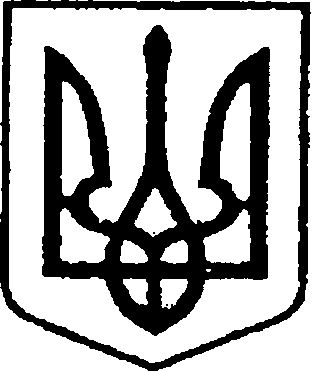 УКРАЇНАЧЕРНІГІВСЬКА ОБЛАСТЬН І Ж И Н С Ь К А    М І С Ь К А    Р А Д АВ И К О Н А В Ч И Й    К О М І Т Е ТР І Ш Е Н Н Я23жовтня 2023року	м. Ніжин	№467Про нагородження Почесною грамотоювиконавчого комітетуНіжинської міської радиВідповідно до статей 40, 42, 59, 73Закону України «Про місцеве самоврядування в Україні», рішення Ніжинської міської ради Чернігівської області «Про внесення змін до рішення Ніжинської міської ради                            від 03 травня 2017 року №27-23/2017 «Про затвердження Положень                  про Почесну грамоту, Грамоту та Подяку виконавчого комітету Ніжинської міської ради» від 02.02.2018 р. №18-35/2018, Регламенту виконавчого комітету Ніжинської міської ради Чернігівської області VІІI скликання, затвердженого рішенням Ніжинської міської ради Чернігівської області VІІI скликання від 24.12.2020 р. №27-4/2020,розглянувши клопотанняначальника Управління освіти Валентини Градобиквід 03.10.2023 р.виконавчий комітет Ніжинської міської ради вирішив: 1. Нагородити Почесною грамотою виконавчого комітету Ніжинської міської радиВЛАСЕНКО Тетяну Федорівну, директора Ніжинської гімназії № 17 Ніжинської міської ради Чернігівської області, за сумлінну педагогічну працю,вагомі успіхи у справі навчання і виховання  підростаючого покоління таз нагоди ювілейної дати – 60-річчя від Дня народження.	2.Сектору з питань кадрової політики відділу юридично-кадрового забезпечення апарату виконавчого комітету Ніжинської міської ради (Людмила Кучер) забезпечити оприлюднення цього рішення на офіційному сайті Ніжинської міської ради.3.Відділу бухгалтерського обліку апарату виконавчого комітету Ніжинської міської ради (Наталія Єфіменко) забезпечити виконання цього рішення у частині придбання бланкуПочесної грамоти,рамки.4. Фінансовому управлінню Ніжинської міської ради виділити виконавчому комітету Ніжинської міської ради кошти за рахунок «Програми з відзначення державних та професійних свят, ювілейних та святкових дат, відзначення осіб, які зробили вагомий внесок у розвиток Ніжинської міської територіальної громади, здійснення представницьких та інших заходів на 2023 рік»:4.1. у сумі 1242,23 грн. на покриття витрат на грошову винагороду – КТКВ (0210180), КЕКВ (2730);4.2. у сумі 350 грн. на покриття витрат для придбання квіткової продукції – КТКВ (0210180), КЕКВ (2210).5.Контроль за виконанням цього рішення покласти на керуючого справами виконавчого комітету Ніжинської міської ради Валерія Салогуба.Міський голова                                                                    Олександр КОДОЛАПояснювальна запискадо проєкту рішення виконавчого комітету Ніжинської міської ради«Про нагородження Почесною грамотоювиконавчого комітетуНіжинської міської ради»	Відповідно до ст. 40, 42, 59, 73Закону України «Про місцеве самоврядуванняв Україні», рішення Ніжинської міської ради Чернігівської області«Про внесення змін до рішення Ніжинської міської ради від 03 травня 2017 року №27-23/2017 «Про затвердження Положень про Почесну грамоту, Грамотута Подяку виконавчого комітету Ніжинської міської ради»від 02.02.2018р. №18-35/2018, клопотання начальника Управління освіти Валентини Градобик від 03.10.2023 р. до нагородження Почесною грамотою виконавчого комітету Ніжинської міської ради пропонується Власенко Тетяна Федорівна, директорка Ніжинської гімназії № 17 Ніжинської міської ради Чернігівської області, за вагомі успіхи  у справі навчання і виховання  підростаючого покоління та з нагоди ювілейної дати – 60-річчя від Дня народження.	Проєкт рішення складається з п’яти пунктів.Доповідати проєкт рішення на засіданні буде начальник секторуз питань кадрової політики відділуюридично-кадрового забезпечення апарату виконавчого комітету Ніжинської міської ради Людмила Кучер.Начальник відділу юридично-кадровогозабезпечення апарату виконавчогокомітету Ніжинської міської ради                                                В’ячеслав ЛЕГА